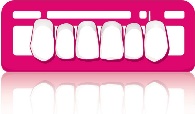 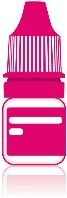 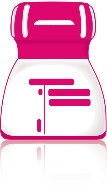 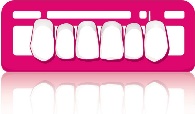 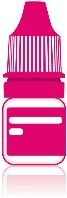 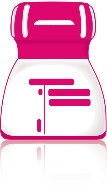 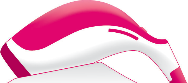 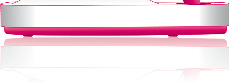 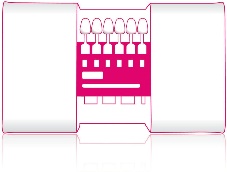 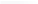 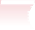 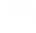 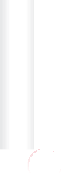 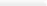 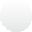 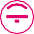 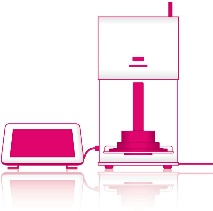 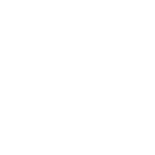 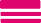 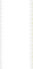 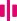 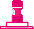 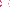 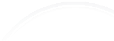 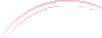 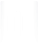 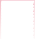 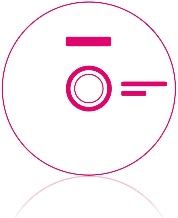 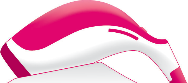 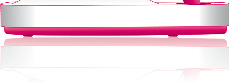 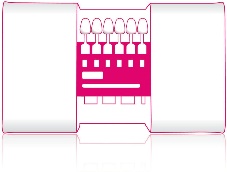 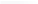 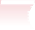 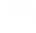 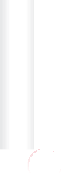 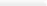 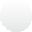 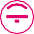 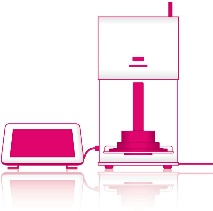 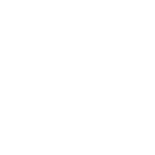 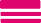 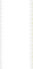 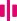 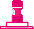 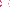 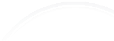 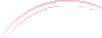 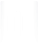 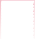 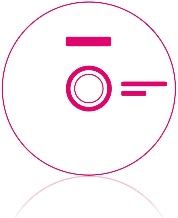 VITA VACUMAT ® 6000 MДентальная печь для обжига керамики премиум класса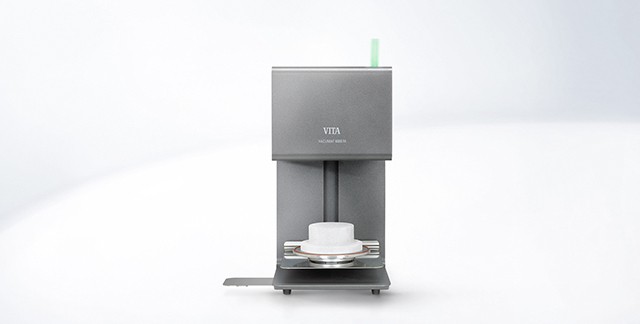 Информация о продуктеПолностью автоматическая печь с микропроцессором, предназначенная для обжига всех дентальных керамических материалов. Печь выделяется качеством и эстетикой, а также гарантирует получение высококачественных результатов обжига и безопасное, удобное использование. Благодаря оптимальной конструкции печь очень компактна и занимает мало места, а привлекательный дизайн, доступный в шести цветовых вариантах украсит ваше рабочее место. Мощная помпа в шумоизоляционном чехле, обеспечивает бесперебойную работу вакуума на высоких мощностях. Благодаря чехлу помпа работает бесшумно и в нее не проникает пыль.ПреимуществаЗарекомендовавший себя кварцевый муфель и надежная электроника, для постоянства результатов обжигаАвтоматическая функция предотвращения образования конденсата в изоляционномматериале (VITA AntiCon)Автоматическая калибровка температуры перед каждым стартом программы, с гарантированной температурой +/- 1 С (VITA AutoAdjust)Автоматическая функция очищения (VITASpecialClean)Управление до четырех печей с помощью одного пульта управления VITA vPad excellence- Подключение до четырех печей к одномувакуумному насосу, с помпой VITA MultiPumpСокращение расходов на электроэнергию до 70% с VITA Energy EfficiencyВстроенная рабочая инструкцияАвтоматический контроль цикла обслуживанияИнтуитивное менюПримечаниеДля работы с печами Вам нужен один пульт управления VITA vPadVITA VACUMAT ® 6000 MТехнические функцииПрограммы обслуживания и контроля, например автоматическая регулировка температуры перед каждым запуском программы, контроль температуры и вакуума, счетчик часов работы обжиговых муфелейЗащита от сбоев электропитанияРегулируемые значения вакуума (предварительный и основной вакуум)Регулируемая скорость подъема лифтаРегулируемые положения подъема лифта для предварительной сушки и медленного охлажденияБыстрое охлаждение до температуры ожиданияАксессуары (заказываются отдельно)FDS (Firing-Data-System) - компьютерная программа для обработки данных по сеансам обжигаVITA switchbox - распредкоробка для управления несколькими печамиВакуумный насос (230 В) в шумоизоляционном чехлеЦветные боковые панели в 6 цветах для индивидуализации VITA VACUMAT 6000 MVITA MultiPump для обеспечения до 4-х печей одним вакуумным насосом VITAVITA набор чисел (на магнитах, № 1 – 4)VITA VACUMAT ® 6000 M products VITA VACUMAT ® 6000 M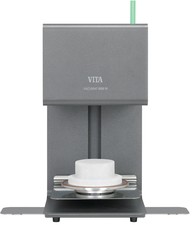 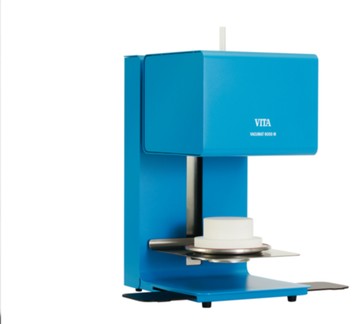 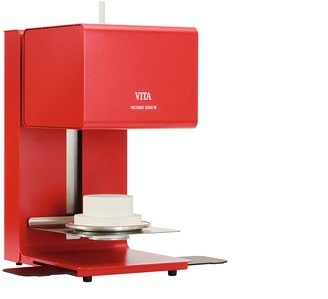 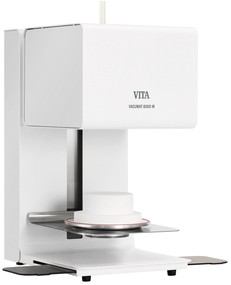 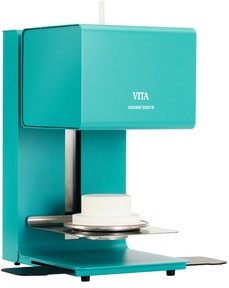 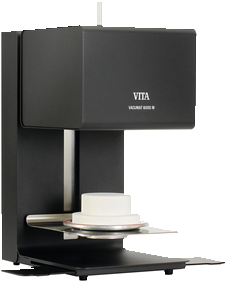 Дополнительные аксессуары для вакуумных печейVITA V60 i-Line®Превосходная производительность. Никаких компромиссов.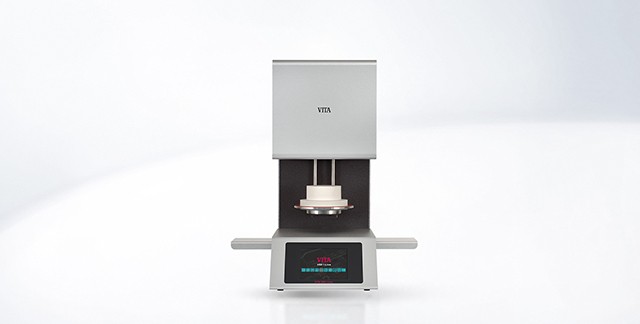 Информация о продуктеДентальная печь для обжига керамики VITA V60 i-Line сочетает в себе максимальное качество и проверенные технологии. VITA V60 i-Line фокусируется на двух основных аспектах: высококачественных результатах обжига в долгосрочной перспективе и удобстве в работе.Мощная помпа в шумоизоляционном чехле, обеспечивает бесперебойную работу вакуума на высоких мощностях. Благодаря чехлу помпа работает бесшумно и в нее не проникает пыльПреимуществаЛегкое управление: touch дисплей и интуитивное меню в сочетании с минималистичным дизайном делают работу с VITA V60 i-Line очень простойНастройте и работайте: нет сложного монтажа –просто подключите, включите и работайте!Качество VITA: использование лучших материалов и компонентов для достижения бескомпромиссной надежностиЛегкий сервис: модульный дизайн, легкий доступдо всех нагревательных частейВысокая производительность: чрезвычайная прочность с интегрированной защитой от скачков напряжения и надежный кварцевый муфельКонцентрация на главном: минималистичныйдизайн без дополнительных, дорогостоящих функций.VITA V60 i-Line®Технические функцииМаксимальная точность температуры (плюс / минус 2°C) для оптимальных результатов обжига2 боковых столика для обжиговых изделийКамера обжига оснащена высококачественным изоляционным материаломКварцевый муфельДатчик температуры (платина / родий-платина)Автоматическая калибровка температурыАксессуары (заказываются отдельно)FDS (Firing-Data-System) - компьютерная программа для обработки данных по сеансам обжигаВакуумный насос (230 В) в шумоизоляционном чехлеVITA V60 i-Line TOOLBOX (DTOOL)VITA V60 i-Line® products VITA V60 i-Line®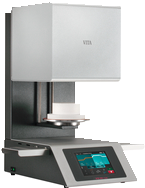 VITA V60 i-Line® аксессуарыVITA SMART.FIRE ®Эффективная печь для работы в клинике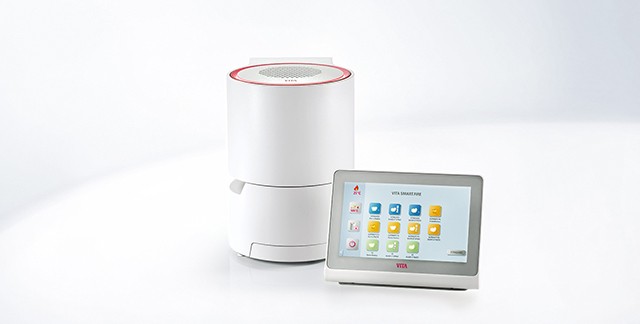 Информация о продуктеVITA SMART.FIRE была разработана специально для работы в клинике. С ее помощью можно проводить кристаллизационный, глянцеобразующий и корректировочный обжиг, а также обжиг красителей для всех стандартных Chairside- материалов. Выбор материала и пуск программы осуществялется за один шаг. А предустановленные программы, идеально согласованные с материалами, упростят проведение обжига.Благодаря компактному дизайну печь легко найдет свое место в любой клинике.Мощная помпа в шумоизоляционном чехле, обеспечивает бесперебойную работу вакуума на высоких мощностях. Благодаря чехлу помпа работает бесшумно и в нее не проникает пыль.ПреимуществаИнтуитивное управление благодаря выбору материала и пуску программы в один шагМеню с самообъясняющими символами длябыстрого выбора программыПредварительно установленные программы для всех стандартных врачебных материаловПростое и легкое применение благодаря компактному дизайнуНадежная работа благодаря долговечности конструкцииПрочный герметичный корпусVITA SMART.FIREКомпактная печь для удобного использования в клиникеПроверенная и надежная технология обжига для стабильной работыПрочный корпус с герметичными поверхностями для простого уходаИнтегрированный выдвижной ящик для инструментовПолностью автоматическая калибровка температуры для надежных результатовVITA SMART.FIRE Пульт управленияПульт управления с предустановленными программами для всех стандартных chairside- материалов10-дюймовый сенсорный дисплей с высокимразрешением для наилучшего качества изображенияИнтуитивная концепция управления для выбораматериала и пуска программы в один шагМеню с самообъясняющими символами для быстрого выбора программыФункция ассистента для поэтапного обжигаVITA SMART.FIRE АксессуарыНабор аксессуаров, встроенный в печь, для удобного обжигаVITA SMART.FIRE ®Технические функцииПрограммы обслуживания и контроля, например автоматическая регулировка температуры перед каждым запуском программы, контроль температуры и вакуума, счетчик часов работы обжиговых муфелейЗащита от сбоев электропитанияРегулируемые значения вакуума (предварительный и основной вакуум)Регулируемая скорость подъема лифтаРегулируемые положения подъема лифта для предварительной сушки и медленного охлажденияБыстрое охлаждение до температуры ожиданияVITA SMART.FIRE Аксессуары2х платиновых штифта 1х ватный обжиговый трегер 1х обжиговый трегер1x печные щипцых столик для охлажденияАксессуары (заказываются отдельно)FDS (Firing-Data-System) - компьютерная программа для обработки данных по сеансам обжигаВакуумный насос (230 В) в шумоизоляционном корпусеVITA SMART.FIRE ® products VITA SMART.FIRE ®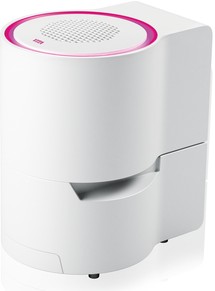 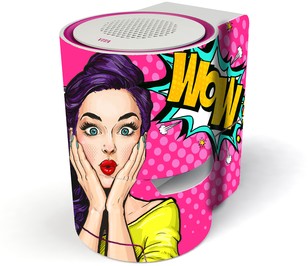 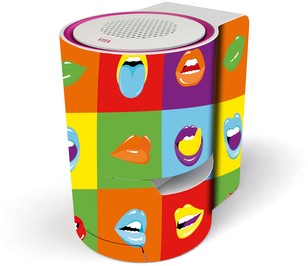 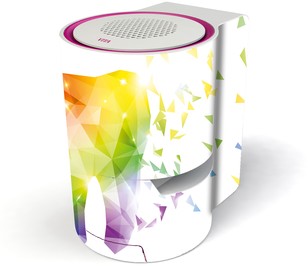 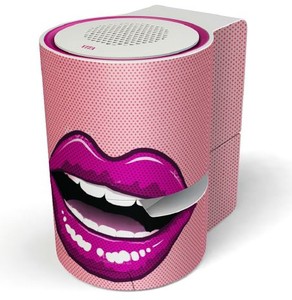 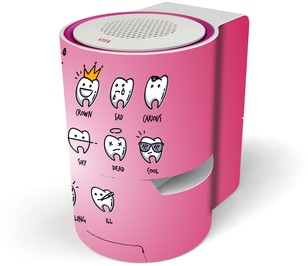 VITA VACUMAT ® 6000 MPНадежный обжиг и прессование для всех видов прессуемой керамики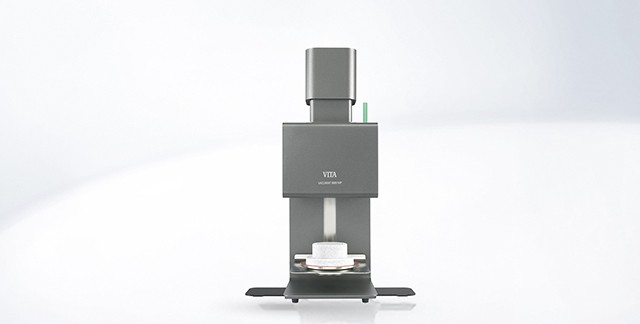 Информация о продуктеVITA VACUMAT 6000 MP создана чтобы гарантировать безопасные и надежные результаты обжига. Эта печь объединяет все преимущества печи для обжига и пресс-печи, оставаясь при этом очень компактной.VITA VACUMAT 6000 MP имеет все программы и функции печи VITA VACUMAT 6000 M. Кроме того, она подходит для прессования всех видов прессуемой керамики и для различных муфельных систем. Индикация на дисплее количества заложенных пресс-таблеток помогает исключить неправильное прессование и повреждение обжигового муфеля по этой причине.Мощная помпа в шумоизоляционном чехле, обеспечивает бесперебойную работу вакуума на высоких мощностях. Благодаря чехлу помпа работает бесшумно и в нее не проникает пыль.ПреимуществаЗарекомендовавший себя кварцевый муфель и надежная электроника, для постоянства результатов обжигаАвтоматическая функция предотвращенияобразования конденсата в изоляционном материале (VITA AntiCon)Автоматическая калибровка температуры передкаждым стартом программы, с гарантированной температурой +/- 1 С (VITA AutoAdjust)Автоматическая функция очищения (VITASpecialClean)Технология прессования VITA CPress, разработанная компанией VITA, обеспечивает безошибочную работуАвтоматический мониторинг траекториипрессования и автоматическое определение количества заложенных пресс-таблеток (VITA PressControl)Управление до четырех печей с помощью одногопульта управления VITA vPad excellenceПодключение до четырех печей к одному вакуумному насосу, с помпой VITA MultiPumpСокращение расходов на электроэнергию до 70%с VITA Energy EfficiencyПримечаниеДля работы с печами Вам нужен один пульт управления VITA vPadVITA VACUMAT ® 6000 MPТехнические функцииПрограммы обслуживания и контроля, например автоматическая регулировка температуры перед каждым запуском программы, контроль температуры и вакуума, счетчик часов работы обжиговых муфелейЗащита от сбоев электропитанияРегулируемые значения вакуума (предварительный и основной вакуум)Регулируемая скорость подъема лифтаРегулируемые положения подъема лифта для предварительной сушки и медленного охлажденияБыстрое охлаждение до температуры ожиданияАксессуары (заказываются отдельно)FDS (Firing-Data-System) - компьютерная программа для обработки данных по сеансам обжига VITA switchbox - распредкоробка для управления несколькими печамиВакуумный насос (230 В) в шумоизоляционном чехлеЦветные боковые панели в 6 цветах для индивидуализации VITA VACUMAT 6000 MVITA MultiPump для обеспечения до 4-х печей одним вакуумным насосом VITAVITA набор цифр (на магнитах, № 1 – 4)VITA VACUMAT ® 6000 MP products VITA VACUMAT ® 6000 MP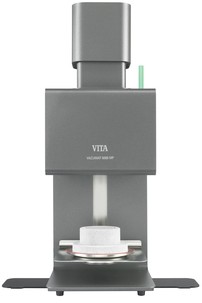 Дополнительные аксессуары для вакуумных печейVITA ZYRCOMAT ® 6100 MS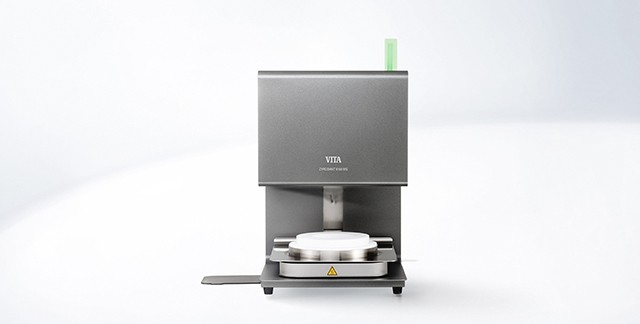 Информация о продуктеVITA ZYRCOMAT 6100 MS обеспечивает качество и надежность, которые вы ожидаете от VITA. Печь для синтеризации предлагает на выбор три режима работы: высокоскоростной, традиционный и индивидуальный. Эта высокотемпературная печь для синтеризации, оптимизирована для работы с материалами VITA, а также со всеми имеющимися в продаже керамическими каркасными материалами из ZrO2 и Al2O3. Светодиодный индикатор и регулируемые звуковые сигналы предоставляют информацию о ходе синтеризации на расстоянии.Система вентиляции спроектирована таким образом, чтобы поднимающееся тепло безопасно отводилось от электроники, обеспечивая долгосрочную защиту нагревательных и электронных элементов.ПреимуществаРавномерное распределение тепла в синтеризационной камереАвтоматическая калибровка температуры передкаждым стартом программы, с гарантированной температурой +/- 1 С (VITA AutoAdjust)Длительный срок эксплуатации и значительноеэнергосбережение (VITA Energy Efficiency)Бережная синтеризация всех известных материалов, таких как белый и высокотранслюцентный ZrO2, а также окрашенный вручную и предварительно окрашенный ZrO2Высокоскоростная синтеризация - всего лишь за80 мин (VITA HighSpeed)Высокоскоростная синтеризация мостовидных конструкций протяженностью от 1 до 14 единицСинтеризация всех керамических каркасных материалов на основе ZrO2 или Al2O3Щадящая синтеризация во всех режимах за счетконтролируемого охлаждения до 400 °СВстроенная предварительная сушка вручную окрашенного материала (VITA Pre Dry) с плавным переходом к программе синтеризацииФункция модульного расширения системы длябольшей гибкости и экономичностиДвухуровневая синтеризация до 80 единицПримечаниеДля работы с печами Вам нужен один пульт управления VITA vPadVITA ZYRCOMAT ® 6100 MSТехнические функцииПрограммы обслуживания и контроля, например, контроль температурыЗащита от сбоев электропитания, контроль лифта4 нагревательных элемента из дисилицид молибдена для равномерного распределения тепла (заменяются индивидуально)Автоматическая регулировка температуры перед каждым запуском программыТочность температуры: +/- 2 °CВысококачественные электронные компоненты для точно отсчета времени и программКамера обжига облицована высококачественным изоляционным материаломАксессуары (заказываются отдельно)FDS (Firing-Data-System) - компьютерная программа для обработки данных по сеансам обжигаVITA switchbox - распредкоробка для управления несколькими печамиЦветные боковые панели в 6 цветах для индивидуализации VITA ZYRCOMAT 6000 MVITA набор чисел (на магнитах, № 1 – 4)VITA ZYRCOMAT ® 6100 MS products VITA ZYRCOMAT ® 6100 MS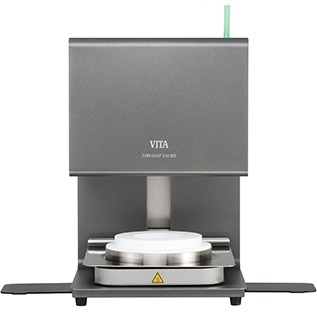 VITA ZYRCOMAT ® MS аксессуарыVITA vPad excellenceСкажи "привет" будущему.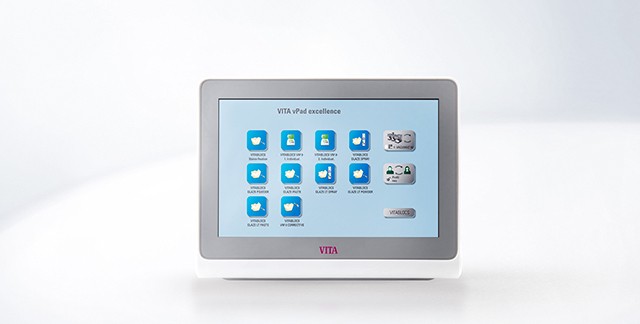 Информация о продуктеОткройте новое, уникальное и интуитивное программное обеспечение VITA vPad excellence. Оно было разработано, чтобы еще лучше и быстрееподдерживать вас повседневной работе.Пульт управления дляVITA VACUMAT 6000 M VITAVACUMAT 6000 MP VITAZYRCOMAT 6000 MS VITAZYRCOMAT 6100 MSПреимущества10-дюймовый TFT – дисплей нового поколенияразъем для CD-картыдва USB-портарегулируемая подставка3 Гб памятиПреимущества ПОУправление несколькими печамиУправление до 4 печей с помощью VITA vPad excellence и распределительной коробки VITAОбеспечение до 4-х дентальных печей одним вакуумным насосом благодаря VITA MultiPumpПервоначальная настройкаУправление профилямиСвободно настраиваемые рабочие столыСоздавайте новые программы обжига или изменяйте существующиеПредварительно установленные программыобжига для материалов VITA и наиболее распространенных CAD/CAM материаловЦифровой помощникИнтегрированные рабочие инструкции для всех материалов VITAГарантия качества благодаря сохранению данныхобжига.Веб-браузерПрограммы сервиса и контроля: VITA AntiCon,VITA EnergyEffiency ,Автоматическая калибровка температуры, Термозащитный выключатель,Защита от защемления, Контроль датчика температуры, Быстрое охлаждение,Ночной режим,Защита при отключении электропитания, Отображение на дисплее рабочих часов печи и муфеля, автоматическая очисткаВозможна передача данных профилей, программи данных на другие устройства VITA vPad excellence и ПКС помощью VITA Update Messenger Вы автоматически будете получать информацию об обновлениях программ и программного обеспечения для печей и VITA vPads.VITA vPad excellenceТехнические функцииПрограммы сервиса и контроля: VITA AntiCon, VITA EnergyEffiency, автоматическая калибровка температуры, термозащитный выключатель, защита от защемления, контроль датчика температуры,быстрое охлаждение, ночной режим, защита при отключении электропитания, отображение на дисплее рабочих часов печи и муфеля, автоматическая очисткаФункциональный мониторинг: регистрация ходов лифтов, предварительного и основного вакуума, температуры ивремениХранение, резервное копирование и защита от записи отдельных учетных записей пользователей и программОбновление ПО и передача данных на другие блоки управления vPad и на ПК через USBМониторинг ошибок с их отображениемСвободно выбираемые положения подъема лифта для предварительной сушки, охлаждения и быстрого охлаждения до температуры ожиданияВыбор языкаТемпература эксплуатации: 10 C t до 35 C Влажность эксплуатации: макс. 80% RHОбласть применения: Эксплуатация только внутри помещений.Аксессуары (заказываются отдельно)FDS (Firing-Data-System) - компьютерная программа для обработки данных по сеансам обжигаДля управления 2 или более печами VITA VACUMAT 6000 M, VITA ZYRCOMAT 6000 MS, VITAZYRCOMAT 6100 MS и VITA VACUMAT 6000 MP с помощью одного пульта VITA vPad excellence необходим switchbox (Артикул D65000).VITA vPad excellence products VITA vPad excellence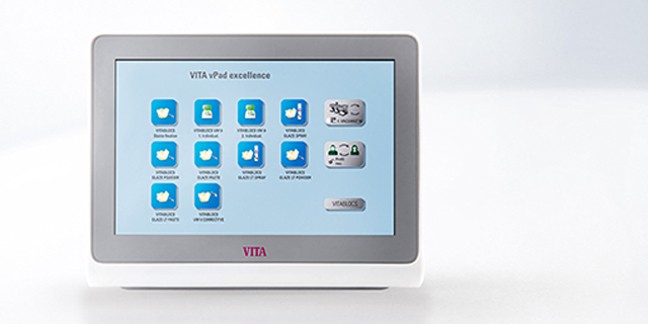 VITA vPad comfortПросто. Проверено. Надежно.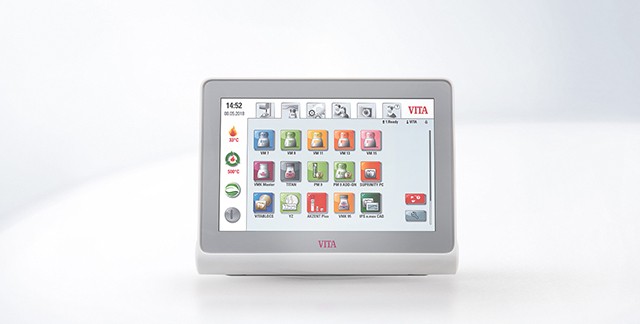 Информация о продукте Пульт управления дляVITA VACUMAT 6000 M VITAVACUMAT 6000 MP VITAZYRCOMAT 6000 MS VITAZYRCOMAT 6100 MSПреимущества10-дюймовый TFT – дисплей нового поколенияОдин USB-разъемрегулируемая подставка2 Гб памятиПреимущества ПОИзменение существующих программ обжига и создание новых.Предварительно установленные программыобжига для материалов VITA и наиболее распространенных CAD/CAM материаловИнтегрированные рабочие инструкции для всехматериалов VITAФотовьювер для отображения, например, фотографий пациентовПрограммы сервиса и контроля, такие как: VITA AntiCon,VITA EnergyEffiency,Автоматическая калибровка температурыТермозащитный выключатель,Защита от защемления,Контроль датчика температуры,Быстрое охлаждение,Ночной режим,Защита при отключении электропитания,Отображение на дисплее рабочих часов печи и муфеля,Автоматическая очисткаВозможна передача данных профилей, программ и данных на другие устройства VITA vPad comfort и ПКC помощью VITA Update Messenger вы автоматически будете получать информацию об обновлениях программ и программного обеспечения для печей и VITA vPads.VITA vPad comfortТехнические функцииПрограммы сервиса и контроля: VITA AntiCon, VITA EnergyEffiency, автоматическая калибровка температуры, термозащитный выключатель, защита от защемления, контроль датчика температуры,быстрое охлаждение, ночной режим, защита при отключении электропитания, отображение на дисплее рабочих часовпечи и муфеля, автоматическая очисткаФункциональный мониторинг: регистрация ходов лифта, предварительного и основного вакуума, температуры и времени Хранение, резервное копирование и защита от записи отдельных учетных записей пользователей и программОбновление ПО и передача данных на другие блоки управления vPad и на ПК через USBМониторинг ошибок с их отображениемСвободно выбираемые положения подъема лифта для предварительной сушки, охлаждения и быстрого охлаждения до температуры ожиданияВыбор языкаТемпература эксплуатации: 10 C t до 35 C Влажность эксплуатации: макс. 80% RHОбласть применения: Эксплуатация только внутри помещений.Аксессуары (заказываются отдельно)FDS (Firing-Data-System) - компьютерная программа для обработки данных по сеансам обжигаVITA vPad comfort products VITA vPad comfort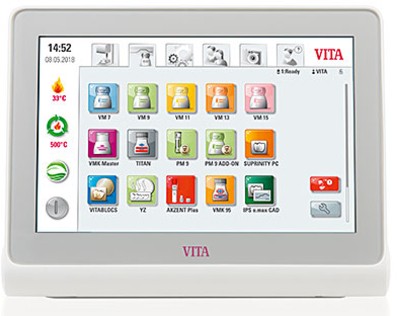 Vacuum pump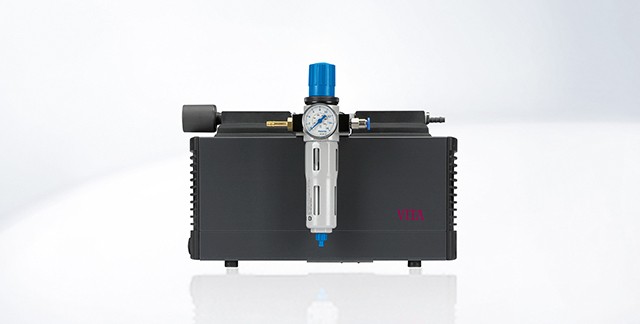 Информация о продуктеВакуумный насос VITA в шумоизоляционном корпусе для создания стабильного вакуума и постоянного уровня сжатого воздуха. Благодаря чехлу помпа работает бесшумно и в нее не проникает пыль. Vacuum pump products Vacuum pumps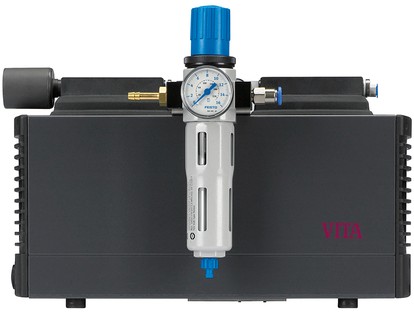 Аксессуары для печей VITA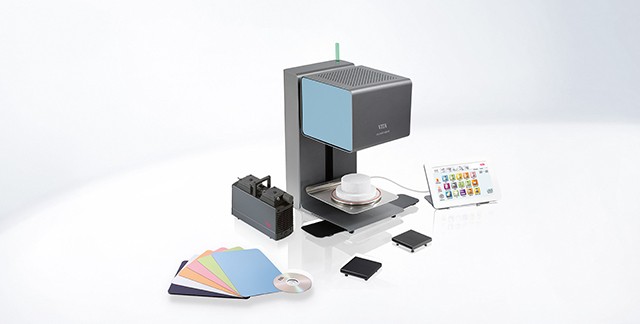 Информация о продуктеШирокий ассортимент аксессуаров позволяет настроить печь VITA под свои потребности: набор боковых панелей для индивидуализации, столики для обжиговых изделий, вакуумный насос и другие аксессуары.Аксессуары для печей VITAАксессуары для VITA Zyrcomat (Печь для синтеризации)Запасные части для оборудования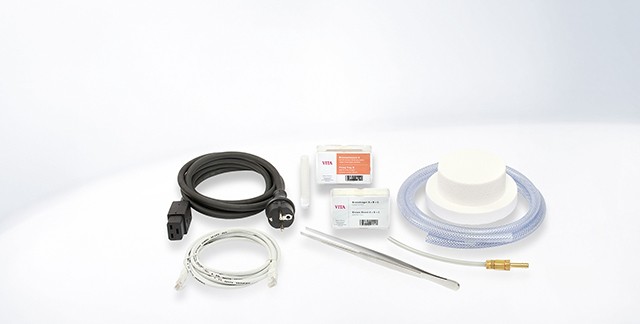 Запасные части для вакуумных печей и vPadsЗапасные части для атмосферных печейVITA MultiPump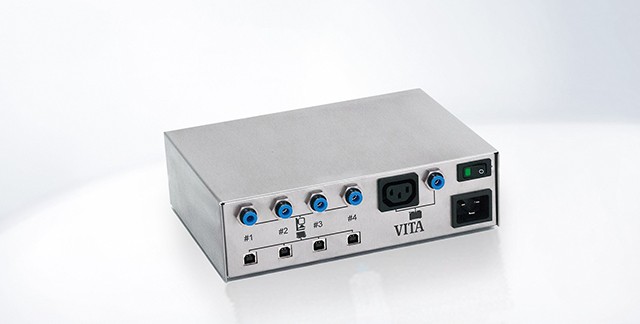 Информация о продукте Присоединяется к вакуумному насосу VITA и обеспечивает вакуум для 4-х печей.Доступно для заказа как аксессуар для вакуумного насоса VITA после покупки второй печи.Можно использовать только с пультом управления VITA vPad excellence.Стандартный набор:USB кабеля по 10 м для двух печей. Габариты: 244,5 x 172,0 x 73,0 ммVITA MultiPump products VITA MultiPump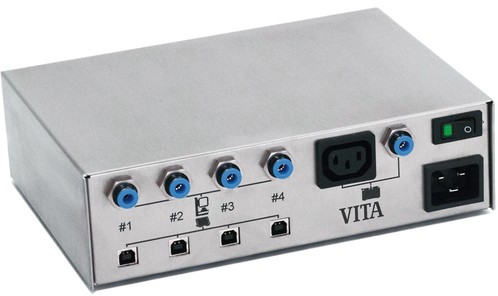 VITA MultiPump аксессуарыОбжигг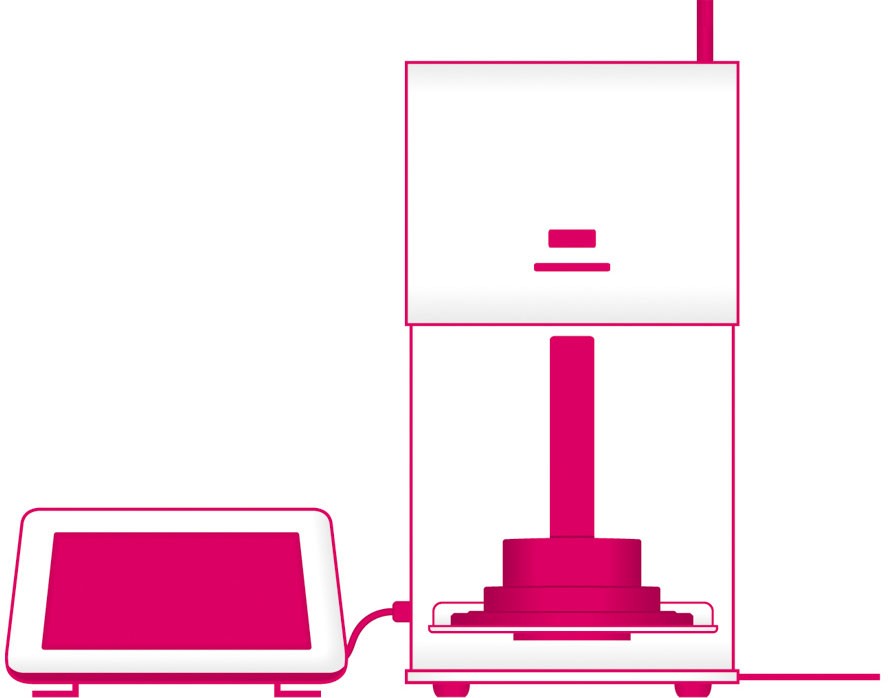 VITA SWITCHBOX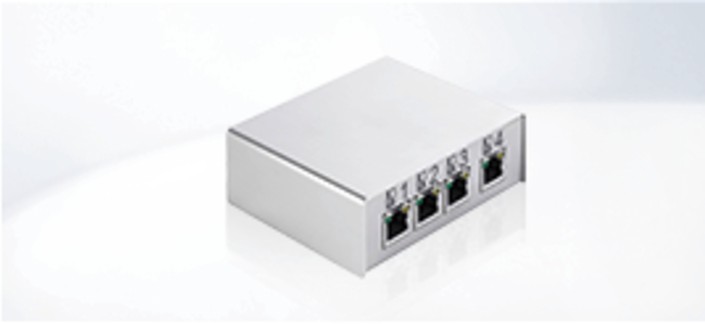 Информация о продуктеТребуется для одновременного управления 2-мя и более печами.Можно подключить до 4-х печейОбжиг VITA SWITCHBOX products VITA SWITCHBOX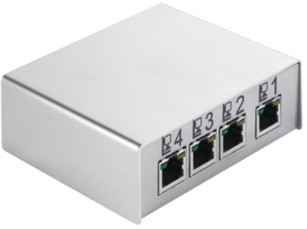 Технические характеристикиШирина230 ммГлубина330 ммВысота444 ммВес113 кгКорпусокрашенный антрацитДиаметр камеры90 ммВысота камеры55 ммТемпература обжигамакс. 1200°СЭлектропитание230 вольт, 50 Гц или 100/110 вольт, 50/60 ГцПотребляемая мощностьмакс. 1.5 кВКлассификацияКласс надежности 1ОписаниеАртикулКомплект боковых панелей (голубой цвет) Комплект из 2 штук (магнитное крепление) для VITA VACUMAT 6000 M /VITA VACUMAT 6000 MP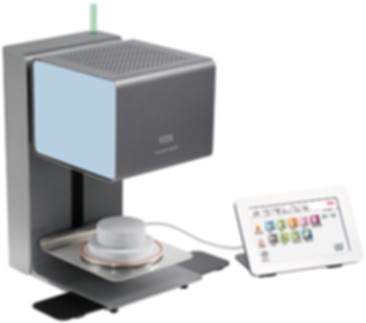 D47002Комплект боковых панелей (зеленый цвет) Комплект из 2 штук (магнитное крепление) для VITA VACUMAT 6000 M /VITA VACUMAT 6000 MP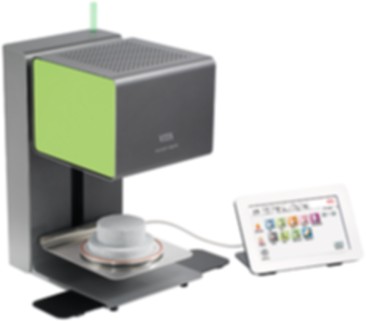 D47003Комплект боковых панелей (розовый цвет) Комплект из 2 штук (магнитное крепление) для VITA VACUMAT 6000 M /VITA VACUMAT 6000 MP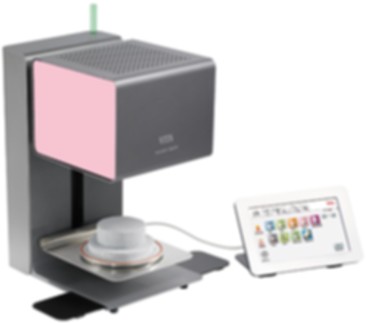 D47004Комплект боковых панелей (оранжевый цвет) Комплект из 2 штук (магнитное крепление) для VITA VACUMAT 6000 M /VITA VACUMAT 6000 MP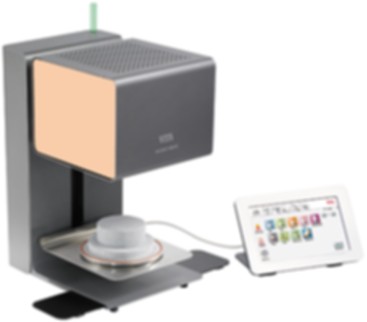 D47005Комплект боковых панелей (белый цвет) Комплект из 2 штук (магнитное крепление) для VITA VACUMAT 6000 M /VITA VACUMAT 6000 MP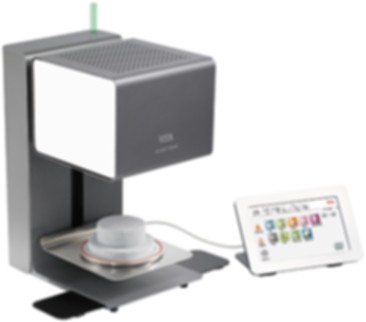 D47006Комплект боковых панелей (серый цвет) Комплект из 2 штук (магнитное крепление) для VITA VACUMAT 6000 M /VITA VACUMAT 6000 MP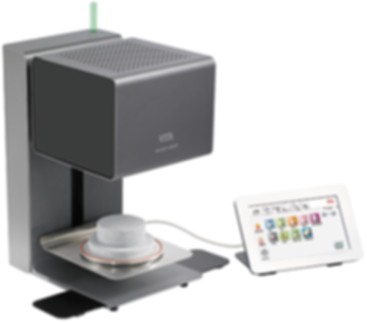 D47007Набор чисел на магнитах (№1 - 4) для маркировки при работе с несколькими печами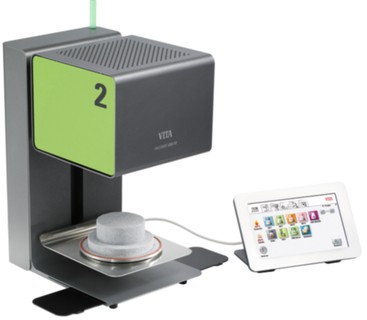 D47008Технические характеристикиШирина260 ммГлубина420 ммВысота570 ммВес18 кгКорпусЛистовая сталь с порошковым покрытиемДиаметр камеры обжига90 ммВысота камеры обжига55 ммТемпература обжигаМакс. 1200°CЭлектропитание230 В, 50 Гц или 100/110 В, 50/60ГцПотребляемая мощностьМакс. 1,5 кВКлассификацияКласс надежности 1ОписаниеАртикулVITA V60 i-Line® TOOLBOX * Металлическая коробка: 1 магнитная доска для письма; 1 маркер; 1 печной пинцет; 1 упаковка обжиговых подставок G; 1 упаковка обжиговых трегеров A + B + CDTOOLТехнические характеристикиШирина230 ммГлубина300 ммВысота340 ммВес13 кгКорпусПолеуретанДиаметр камеры обжига80 ммВысота камеры обжига43 ммТемпература обжига1050°CЭлектропитание230 вольт, 50 Гц или 100/110 вольт, 50/60 ГцПотребляемая мощность950 Вт, макс. 1100 ВтКлассификацияКласс надежности 1Технические характеристикиШирина230 ммГлубина325 ммВысота630 ммВес18,7 кгКорпусокрашенный антрацитДиаметр камеры обжига90 ммВысота камеры обжина55 ммТемпература обжигамакс. 1200°CЭлектропитание230 вольт, 50 Гц или 100/110 вольт, 50/60 ГцПотребляемая мощностьмакс. 1.5 кВКлассификациякласс надежности 1DescriptionProd. no.Комплект боковых панелей (голубой цвет) Комплект из 2 штук (магнитное крепление) для VITA VACUMAT 6000 M /VITA VACUMAT 6000 MPD47002Комплект боковых панелей (зеленый цвет) Комплект из 2 штук (магнитное крепление) для VITA VACUMAT 6000 M /VITA VACUMAT 6000 MPD47003Комплект боковых панелей (розовый цвет) Комплект из 2 штук (магнитное крепление) для VITA VACUMAT 6000 M /VITA VACUMAT 6000 MPD47004Комплект боковых панелей (оранжевый цвет) Комплект из 2 штук (магнитное крепление) для VITA VACUMAT 6000 M /VITA VACUMAT 6000 MPD47005Комплект боковых панелей (белый цвет) Комплект из 2 штук (магнитное крепление) для VITA VACUMAT 6000 M /VITA VACUMAT 6000 MPD47006Комплект боковых панелей (серый цвет) Комплект из 2 штук (магнитное крепление) для VITA VACUMAT 6000 M /VITA VACUMAT 6000 MPD47007Набор чисел на магнитах (№1 - 4) для маркировки при работе с несколькими печамиD47008Технические характеристикиШирина315 ммГлубина500 ммВысота470 ммВес27 кгКорпусокрашенный антрацитДиаметр камеры обжигаиспользуемый диаметр: 90 ммВысот камеры обжигаиспользуемая высота: 70 ммТемпература обжигамакс. 1600°CЭлектропитание230 вольт, 50 ГцПотребляемая мощностьмакс. 1.5 кВКлассификациякласс надежности 1ОписаниеАртикулКомплект боковых панелей (голубой цвет) Комплект из 2 штук (магнитное крепление) для ZYRCOMAT 6000 MS + 6100 MSD53000Комплект боковых панелей (зеленый цвет) Комплект из 2 штук (магнитное крепление) для ZYRCOMAT 6000 MS + 6100 MSD53001Комплект боковых панелей (белый цвет) Комплект из 2 штук (магнитное крепление) для ZYRCOMAT 6000 MS + 6100 MSD53002Калибровочный набор VITA ZYRCOMAT 6000 MS + 6100 MSDTKALSETMSТехнические характеристикиШирина260 ммГлубина150 ммВысота200 ммВес1,6 кгКорпуспластикКлассификациякласс надежности 1Технические характеристикиШирина260 ммГлубина150 ммВысота200 ммВес1,6 кгКорпуспластикКлассификациякласс надежности 1ОписаниеАртикулКарта памяти для VITA VACUMAT 40 T, 4000 PREMIUM T, INCERAMAT 3 T, ZYrcomat T, VACUMAT 6000 M/MPD42300Стилус для VITA VACUMAT 40 T, 4000 PREMIUM T, INCERAMAT 3 T, ZYrcomat TD42301Столик для охлажденияD62100Печной пинцетD62102обжиговый трегер круглыйD62103ватный обжиговый трегер (Ø 44 мм), 2 шт.D62104SОписаниеАртикулПечные щипцы для VITA ZYRCOMATD53003VITA Подставка для спекания, 4 шт.D53295Упаковка циркониевых шариков 150 г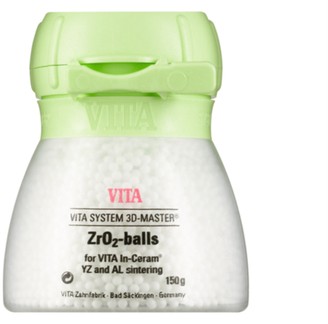 E38002Индивидуальная подставка для синтеризации Ø 74 мм для VITA ZYrcomat TE38006Индивидуальный тигель Ø 80 мм для VITA ZYrcomat TE38010Набор подставка + тигель для VITA ZYrcomat T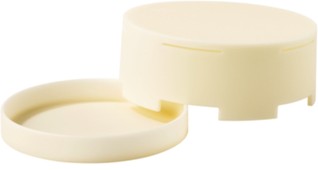 E38011Индивидуальная подставка для синтеризации Ø 74 мм для VITA ZYrcomat TE38012Индивидуальный тигель большой Ø 100 мм для VITA ZYrcomat TE38013Набор подставка + тигель большой для VITA ZYrcomat T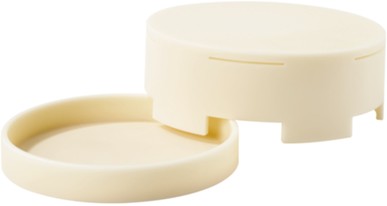 E38014Подставка для синтеризации для VITA ZYRCOMAT MSE38015ОписаниеАртикулУниверсальный пресс-цоколь (100 г и 200 г)D23294UУниверсальный пресс-вкладыш (100 г и 200 г)D23294USОбжиговый цоколь № 1: 38 x 15 мм для VITA VACUMAT 6000MPD47294-P1Обжиговый цоколь № 2: 54 x 15 мм для VITA VACUMAT 6000MPD47294-P2Обжиговый цоколь № 3: 67 x 15 мм для VITA VACUMAT 6000MPD47294-P3Пресс-вкладыш № 1: 36 x 5 мм для VITA VACUMAT 6000MPD47294-PS1Пресс-вкладыш № 2: 52 x 5 мм для VITA VACUMAT 6000MPD47294-PS2Пресс-вкладыш № 3: 65 x 5 мм для VITA VACUMAT 6000MPD47294-PS3Обжиговый цоколь VITA SMART.FIRED62035Муффель (230 В) для VITA SMART.FIRED62039Муффель (230 В) для VITA VACUMAT 30, 50, 100, 200, 250, 300, 500, 2500D22261Обжиговый цоколь для VITA VACUMAT 100D22294Обжиговый цоколь для VITA VACUMAT 30, 40, 40 T, 50, 200, 250, 300, 4000P, 4000 PT, ATMOMAT, VITA V60 i-Line, VITA VACUMAT 6000 MD23294Обжиговый цоколь для VITA VACUMAT 500, 2500, 2500 PLD31295ОписаниеАртикулМуффель (230 В) для VITA INCERAMAT, INCERAMAT 2D26261Обжиговый цоколь для VITA INCERAMAT 3, INCERAMAT 3 TD37231Муффель (230 В) для VITA INCERAMAT 3, INCERAMAT 3 TD37261Муффель (230 В) для VITA ATMOMAT, VACUMAT 40,40 T,4000 P,4000 PT,6000M,6000MPD32261Нагревательный элемент Kanthal Super для VITA ZYrcomat, ZYrcomat TD38041Высокотемпературный обжиговый цоколь для VITA ZYrcomat, ZYrcomat TD38065Компоненты для обжига для VITA ZYrcomat, ZYrcomat TD38066Нагревательный элемент для VITA ZYRCOMAT 6000 MS + 6100 MSD53041Обжиговый цоколь для VITA ZYRCOMAT 6000 MS + 6100 MSD53294AОписаниеАртикулVITA MultiPump дополнительные аксессуары2 USB кабеля, 10 метровый вакуумный шланг для 3-й и 4-й печейD61004